 新 书 推 荐中文书名：《组织研讨会：激发团队灵感，提高创造力，减少时间浪费》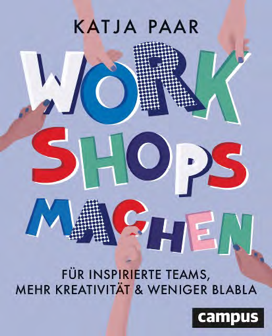 英文书名：DOING WORKSHOPS: For Inspired Teams, More Creativity, Less Wasted Time 德文书名：Workshops machen: Für inspirierte Teams, mehr Kreativität & weniger Blabla作    者：Katja Paar出 版 社：Campus代理公司：ANA/Lauren出版时间：2023年9月代理地区：中国大陆、台湾页    数：272页审读资料：电子稿类    型：经管内容简介：以简单快捷的方式组织卓有成效的研讨会。对团队和组织而言，精心策划的研讨会是有效的激励方式，能促进成员之间的相互合作，确保取得更好成效。卡蒂娅·帕尔（Katja Paar）多年来一直致力于开发突破性的研讨会理念。她在书中提供了一套实用的构建要素，供用户根据需要进行试验和重组。除了研讨会构思、会议主持和内容设计方面的具体指导原则外，书中还包含一套适用于创新、战略发展和团队建设的方法，都将通过简单易懂的插图形象化展示出来。这是一本以创新和实践为导向的手册，适合准备组织研讨会的人阅读。- 以实践为导向的创新指南，帮助你组织有价值的研讨会- 通过概述和清单介绍不同的方法- 100多幅插图作者简介：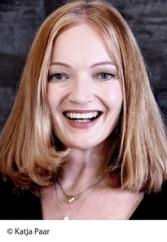 卡蒂娅·帕尔（Katja Paar）是一名研讨会主持人和组织顾问，曾多年在柏林一家数字机构担任战略和用户体验设计主管。她以人为本，帮助团队和组织开发潜能、实现目标，并实现良好的合作。感谢您的阅读！请将反馈信息发至：版权负责人Email：Rights@nurnberg.com.cn安德鲁·纳伯格联合国际有限公司北京代表处北京市海淀区中关村大街甲59号中国人民大学文化大厦1705室, 邮编：100872电话：010-82504106, 传真：010-82504200公司网址：http://www.nurnberg.com.cn书目下载：http://www.nurnberg.com.cn/booklist_zh/list.aspx书讯浏览：http://www.nurnberg.com.cn/book/book.aspx视频推荐：http://www.nurnberg.com.cn/video/video.aspx豆瓣小站：http://site.douban.com/110577/新浪微博：安德鲁纳伯格公司的微博_微博 (weibo.com)微信订阅号：ANABJ2002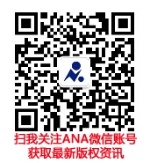 